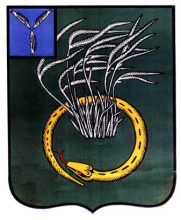 АДМИНИСТРАЦИЯ ПЕРЕЛЮБСКОГО МУНИЦИПАЛЬНОГО РАЙОНА  САРАТОВСКОЙ ОБЛАСТИП О С Т А Н О В Л Е Н И Еот 11 апреля 2022 года  № 111с. ПерелюбОб утверждении Положения о порядке принятия почетных и специальных званий (кроме научных),наград иностранных государств, международных организаций, политических партий, иных общественных объединений, в том числе религиозных, и других организаций муниципальными служащими администрации Перелюбского муниципального района Саратовской областиВ соответствии с п. 10 ч. 1 ст. 14 Федерального закона от 2 марта 2007 г. N 25-ФЗ «О муниципальной службе в Российской Федерации», на основании Постановления Правительства Саратовской области от 19 января 2016 года N 10-П "Об утверждении Положения о порядке принятия почетных и специальных званий (кроме научных), наград иностранных государств, международных организаций, политических партий, иных общественных объединений, в том числе религиозных, и других организаций", в соответствии с Уставом Перелюбского муниципального района, администрация Перелюбского муниципального района ПОСТАНОВЛЯЕТ:1. Утвердить Положение о порядке принятия почетных и специальных званий (кроме научных), наград иностранных государств, международных организаций, политических партий, иных общественных объединений, в том числе религиозных, и других организаций муниципальными служащими администрацией Перелюбского муниципального района Саратовской области согласно приложению.2. Контроль за исполнением настоящего постановления оставляю за собой.Глава Перелюбскогомуниципального района	                                                        Н. Г. СавельевУТВЕРЖДЕНОПостановлением Перелюбского муниципального районаот 11.04.2022 года № 111Положение
о порядке принятия почетных и специальных званий (кроме научных), наград иностранных государств, международных организаций, политических партий, иных общественных объединений, в том числе религиозных, и других организаций муниципальными служащими администрации Перелюбского муниципального района Саратовской области1. Настоящим Положением устанавливается порядок принятия почетных и специальных званий (кроме научных), наград иностранных государств, международных организаций, политических партий, иных общественных объединений, в том числе религиозных, и других организаций (далее - звания, награды) муниципальными служащими (далее - муниципальные служащие) администрации Перелюбского муниципального района Саратовской области (далее - Администрация).2. Положение распространяет свое действие на муниципальных служащих Администрации, на которых распространяются запреты, установленные пунктом 10 части 1 статьи 14 Федерального закона от 2 марта 2007 г. N 25-ФЗ «О муниципальной службе в Российской Федерации», работодателем (представителем нанимателя) которых является Глава Перелюбского муниципального района Саратовской области (далее - Глава).3. Разрешение Главы обязаны получить муниципальные служащие Администрации, назначение которых и освобождение которых осуществляются Главой.4. Муниципальные служащие Администрации, получившее звание, награду либо уведомленное иностранным государством, международной организацией, политической партией, иным общественным объединением или другой организацией о предстоящем их получении, в течение трех рабочих дней представляет Главе через отдел правового обеспечения, организационно-кадровой работы и взаимодействия с органами МСУ Администрации (далее - отдел кадровой работы) ходатайство о разрешении принять почетное или специальное звание (кроме научного), награду иностранного государства, международной организации, политической партии, иного общественного объединения, в том числе религиозного, и другой организации (далее - ходатайство), составленное по форме согласно приложению N 1 к Положению. Ответственное должностное лицо отдела кадровой работы в течение одного месяца представляет ходатайство Главе.5. Муниципальный служащий Администрации, отказавшийся от звания, награды, в течение трех рабочих дней представляет Главе уведомление об отказе в получении почетного или специального звания (кроме научного), награды иностранного государства, международной организации, политической партии, иного общественного объединения, в том числе религиозного, и другой организации (далее - уведомление), составленное по форме согласно приложению N 2 к Положению, через отдел кадровой работы. Ответственное должностное лицо отдела кадровой работы в течение одного месяца представляет уведомление Главе.6. Муниципальный служащий Администрации, получивший звание, награду до принятия Главой решения по результатам рассмотрения ходатайства, передает оригиналы документов к званию, награду и оригиналы документов к ней на ответственное хранение в отдел кадровой работы в течение трех рабочих дней со дня их получения.7. В случае, если во время служебной командировки муниципальный служащий получил звание, награду или отказался от них, срок представления ходатайства либо уведомления исчисляется со дня возвращения муниципального служащего из служебной командировки.8. В случае, если муниципальный служащий, по не зависящей от него причине, не может представить ходатайство либо уведомление, передать оригиналы документов к званию, награду и оригиналы документов к ней в сроки, указанные в пунктах 4-6 настоящего Положения, такой муниципальный служащий обязан представить ходатайство либо уведомление, передать оригиналы документов к званию, награду и оригиналы документов к ней не позднее следующего рабочего дня после устранения такой причины.9. Обеспечение рассмотрения Главой ходатайств, информирование лица, представившего (направившего) ходатайство Главе, о решении, принятом Главой по результатам рассмотрения ходатайств, а также учет уведомлений, осуществляются отделом кадровой работы в журнале, согласно приложению N 3 к Положению.10. В случае удовлетворения Главой ходатайства муниципального служащего, указанного в пункте 6 настоящего Положения, отдел кадровой работы в течение 10 рабочих дней передает такому муниципального служащему оригиналы документов к званию, награду и оригиналы документов к ней.11. В случае отказа Главы в удовлетворении ходатайства муниципального служащего, указанного в пункте 6 настоящего Положения, отдел кадровой работы в течение 10 рабочих дней сообщает такому муниципальному служащему об этом и направляет оригиналы документов к званию, награду и оригиналы документов к ней в соответствующий орган иностранного государства, международную организацию, политическую партию, иное общественное объединение или другую организацию.Приложение N 1
к Положению о порядке принятия почетных и специальных
званий (кроме научных), наград иностранных государств,
международных организаций, политических партий, иных
общественных объединений, в том числе религиозных,
и других организаций муниципальными
служащими администрации Перелюбского муниципального
Саратовской области                                        Главе Перелюбского муниципального района Саратовской области                                         ______________________________                                           (Ф.И.О., замещаемая должность)                                        _________________________________Ходатайствоо разрешении принять почетное или специальное звание (кроменаучного), награду иностранного государства, международной организации,политической партии, иного общественного объединения или другойорганизации     Прошу разрешить мне принять ________________________________________           (наименование почетного или специального звания, награды)_________________________________________________________________________(за какие заслуги присвоено и кем, за какие заслуги награжден(а) и кем)______________________________________________________________________           (дата и место вручения документов к почетному или                     специальному званию, награды)     Документы к почетному или специальному званию, награда и документы к ней (нужное подчеркнуть) ________________________________________________                    (наименование почетного или специального звания, награды)______________________________________________________________________(наименование документов к почетному или специальному званию, награде)сданы  по  акту   приема-передачи N _________________________ от "______"__________________ 20______  года  в  отдел  правового обеспечения, организационно-кадровой работы и взаимодействия с органами МСУ администрации  Перелюбского муниципального района Саратовской области."___" _______________ 20___ года________________________________          _______________________________          (подпись)                           (расшифровка подписи)Приложение N 2
к Положению о порядке принятия почетных и специальных
званий (кроме научных), наград иностранных государств,
международных организаций, политических партий, иных
общественных объединений, в том числе религиозных,
и других организаций муниципальными
служащими администрации Перелюбского муниципального района 
Саратовской областиГлаве Перелюбского муниципального района Саратовской области                                         ______________________________                                           (Ф.И.О., замещаемая должность)Уведомлениеоб отказе в получении почетного или специального звания (кроменаучного), награды иностранного государства, международной организации,политической партии, иного общественного объединения или другойорганизации     Уведомляю о принятом мною решении отказаться от получения ______________________________________________________________________     (наименование почетного или специального звания, награды)______________________________________________________________________(за какие заслуги присвоено и кем, за какие заслуги награжден(а) и кем)___________________________________________________________________________________________________________________________________________"___" _______________ 20___ года                                      ________________________________                       _______________________________          (подпись)                           (расшифровка подписи)Приложение N 3
к Положению о порядке принятия почетных и специальных
званий (кроме научных), наград иностранных государств,
международных организаций, политических партий, иных
общественных объединений, в том числе религиозных,
и других организаций муниципальными
служащими администрации Перелюбского муниципального
Саратовской областиЖурнал
регистрации ходатайств (уведомлений) о разрешении принять (об отказе в получении) почетное или специальное звание, награду иностранного государства, международной организации, политической партии, иного общественного объединения, в том числе религиозного, или другой организации муниципальных служащих администрации Перелюбского муниципального района Саратовской областиN п/пФ.И.О., должность муниципального служащего, представившего ходатайство (уведомление)Дата представления ходатайства (уведомления)Ф.И.О. муниципального служащего, принявшего ходатайство (уведомление)Подпись муниципального служащего, принявшего ходатайство (уведомление)Подпись муниципального служащего, представившего ходатайство (уведомление), в получении копии ходатайства (уведомления)123456